Analisa Pengaruh Tingkat Kepemimpinan, Kepuasan Kerja, Komitmen Organisasional, Organizational Citizenship Behavior Terhadap Abdi Dalem Pura Pakualaman R. Jatinurcahyor.jno@bsi.ac.idYuliantoyulianto.ylt@bsi.ac.idABSTRACT-This study was conducted to analyze the influences of the level of leadership, work satisfaction, organizational commitment, and of the organizational citizenship behavior (OCB) to the Abdi Dalem in Pura Pakualaman Yogyakarta. The objectives were to have some knowledge of: (1) the extent to which the leadership level influenced  the Abdi Dalem in Pura Pakualaman, (2) the extent to which the work satisfaction level influenced  the Abdi Dalem in Pura Pakualaman Yogyakarta, (3) the extent to which the organizational commitment level influenced the Abdi Dalem in Pura Pakualaman Yogyakarta, and (4) the extent to which the Organizational Citizenship Behavior (OCB) level influenced the Abdi Dalem in Pura Pakualaman Yogyakarta. The research method used is Descriptive statistics analysis.The results of the study revealed that the highest percentage was on the work satisfaction level at the approximate number of 81,85% based on age characteristic. The lowest percentage was also on the work satisfaction level at the approximate number of 68,5% according to the education characteristic. Based on the categorization of each variable and characteristic, it was found that the organisational commitment has very high categorization for all characteristics.Keywords: Leadership, Work Satisfaction, Organizational Commitment, Organizational Citizenship Behavior (OCB)PENDAHULUAN       Pura Pakualaman Yogyakarta merupakan salah satu kerajaan yang sampai saat ini masih eksis berdiri terletak di Jalan Sultan Agung Yogyakarta. Pada tanggal 17 Maret 1813 Pangeran Notokusumo mengukuhkan tahtanya dan bergelar Pangeran Adipati Pakualam I. Kadipatan Pura Pakualaman telah membuktikan esksistensinya sejak masa pemerintahan Pangeran Adipati Pakualam I – X yang bertahta saat ini dalam mengisi pembangunan yang berkelanjutan dimasa kekinian. Hal ini sejalan dengan kepemimpinan Kanjeng Gusti Pangeran Adipati Arya Paku Alam X sebagai pengemban kebudayaan dengan usaha secara terus menerus memadukan antara budaya lokal yang bersifat tradisional dan melakukan pembaruan secara dinamis serta rasional. Hal ini ditujukan untuk mendorong organisasi dalam melakukan perubahan peran terhadap fungsi sumber daya manusia dalam organisasi. Kontribusi dari Abdi Dalem terkait dengan efektifitas dan efisiensi pelayanan terhadap organiasi akan semakin tinggi apabila organisasi mampu memenuhi apa yang menjadi harapan Abdi Dalem. Perilaku dari Abdi Dalem yang dikehendaki oleh organisasi dan merupakan tuntutan organisasi berupa perilaku in-role dan extra-role yang dikenal dengan sebutan Organizational Citizenship Behavior (OCB).Benjamin dan Flyinn (2006) dalam penelitian bidang organisasi menemukan bahwa salah satu faktor terpenting dalam membentuk Organizational Citizenship Behavior (OCB) adalah Kepemimpinan dalam organisasi. Sedangkan Boteman dan Organ dalam Ade (2005) menunjukkan hubungan  antara  Kepuasan Kerja dengan Organizational Citizenship Behavior (OCB). Sementara itu, Schappe dalam Ferdinand (2013) menegaskan bahwa antara komponen Kepuasan Kerja dan komponen Komitmen Organsisasional adalah dua hal yang harus diteliti bersamaan untuk mengetahui tingkat hubungan dengan Organizational Citizenship Behavior (OCB). Penelitian ini mencoba suatu pengembangan model tentang Organizational Citizenship Behavior (OCB) disusun berdasarkan hasil-hasil penelitian relevan yang pernah dilakukan sebelumnya dengan mengukur tingkat Kepemimpinan, Kepuasan Kerja dan Komitmen Organisasional, Organizational Citizenship Behavior (OCB) terhadap Abdi Dalem di Pura Pakualaman Yogyakarta. 2.1 TINJAUAN PUSTAKABerikut penelitian yang pernah dilakukan sebelumnya dan relevan dengan penelitian ini yaitu: Piccolo dan Colquit (2006), judul penelitian: "Transformasional Leadership and Job Behavior: The Mediating Role of Core Job Characteristic". Salah satu tujuan dari penelitiannya adalah untuk mengetahui pengaruh kepemimpinan transformasional terhadap Organizational Citizenship Behavior (OCB). Emery dan Barker (2007), judul penelitian: "The Effect of Transactional and Transformational Leadership on The Organizational Commitment and Job Satisfaction of Customer Contact Personnel". Tujuan penelitian untuk mengetahui pengaruh Kepemimpinan Transaksional dan Kepemimpinan Transformasional terhadap Komitmen Organisasional dan Kepuasan Kerja karyawan. Wallumbwa, et. al (2005), judul penelitian: "Transformational Leadership, Organizational Commitment, and Job Satisfaction". Tujuan penelitian untuk mengetahui pengaruh kepemimpinan transformasional terhadap komitmen organisasional dan kepuasan kerja karyawan keuangan Kenya dan Amerika Serikat.  Begum (2005), judul penelitian: "The Relationships Between Social Power And Organizational Citizenship Behavior: The Mediational Role Of Procedural Justice, Organizational Commitment, And Job Satisfaction In Context Of A Private Commercial Bank In Bangladesh". Tujuan penelitian untuk mengetahui pengaruh Kepuasan Kerja dan Komitmen Organisasional terhadap Organizational Citizenship Behavior (OCB). Yilmaz (2002), judul penelitian: "Salesperson Performance and Job Attitudess Revisited", tujuan penelitian untuk mengetahui pengaruh Kepuasan Kerja (Kepuasan Kerja intrinsik dan Kepuasan ekstrinsik) terhadap Komitmen Organisasional Afektif dan Komitmen Organisasional Kontinuan. Tang dan Ibrahim (1998), judul penelitian: "Antecedent of Organizational Citizenship Behavior Revisited: Public Personel in The United States and in The Middle East". Salah satu tujuan dari penelitiannya untuk mengetahui pengaruh Kepuasan Kerja terhadap OCB dan pengaruh Komitmen Organisaional terhadap Organizational Citizenship Behavior (OCB).2.2 KERANGKA KONSEPTUALKerangka konseptual yang digunakan sebagai acuan dalam menganalisa pengaruh tingkat Kepemimpinan, Kepuasan Kerja, Komitmen Organisasional, Organizational Citizenship Behavior (OCB)Terhadap Abdi Dalem di Pura Pakualaman tersaji sebagai berikut :Gambar 1. Kerangka Konseptual2.3 HIPOTESISSeberapa besar pengaruh tingkat Kepemimpinan terhadap Abdi Dalem di Pura Pakualaman Yogyakarta?Seberapa besar pengaruh tingkat Kepuasan Kerja terhadap Abdi Dalem di Pura Pakualaman Yogyakarta?Seberapa besar pengaruh tingkat Komitmen terhadap Abdi Dalem di Pura Pakualaman Yogyakarta?Seberapa besar pengaruh tingkat Organizational Citizenship Behavior (OCB) terhadap Abdi Dalem di Pura Pakualaman Yogyakarta?2.4 METODE PENELITIANDesain PenelitianPenelitian ini menggunakan statistik deskriptif yang memberikan interprestasi terhadap skor total dari masing-masing variabel dengan terlebih dahulu ditentukan batasan rentang skala yang dibagi ke dalam 5 kategori, yaitu Sangat Rendah, Rendah, Sedang, Tinggi dan Sangat Tinggi; dengan menggunakan rumus Sturgess (Riduwan, 2018). Penentuan batas rentang skala ini diperlukan agar data dapat diinteprestasikan secara kualitatif. Sedangkan untuk Inteprestasi skor total variabel ditentukan dengan melihat rata-rata skor jawaban total yaitu skor total dibagi jumlah responden dan jumlah indikator.Populasi dan SampelPopulasi dalam pelaksanaan penelitian adalah semua individu yang menjadi subyek penelitian yaitu Abdi Dalem di Pura Pakualaman Yogyakarta berjumlah 118 orang, terdiri dari 92  laki-laki dan 26 perempuan. Sedangkan sampel penelitian yaitu Abdi Dalem di Pura Pakualaman Yogyakarta dari anggota populasi tersebut yang dilakukan secara Sensus,Identifikasi Variabel PenelitianVariabel yang digunakan terdiri dari tiga jenis yaitu : 1) Variabel Bebas: Kepemimpinan (X1); 2) Variabel Antara: Kepuasan Kerja (Y3), Komitmen Organisasional (Y2); 3) Variabel Terikat: Organizational Citizenship Behavior (OCB) (Y1) Definisi Operasional Variabel PenelitianKepemimpinan (X1)Kepemimpinan adalah sebuah kemampuan atau kekuatan di dalam diri seseorang untuk memimpin dan mempengaruhi orang lain dalam hal bekerja, dimana tujuannya yaitu unuk mencapai target (goal) yang telah ditentukan.Indikator Kepemimpinan menurut Abi Sujak (2010) yaitu 1) Kepemimpinan Directif: Menetapkan keputusan sendiri, Menetapkan tanggung jawab pelaksanaan kerja,  Pengawasan ketat, Cenderung memberikan hukuman dari pada imbalan. 2) Kepemimpinan Supportif: Menunjukkan perhatian, Bersahabat dan mudah ditemui, Berusaha membuat keselarasan, Menggunakan imbalan sebagai alat pendorong. 3) Kepemimpinan Partisipatif: Mengikutsertakan karyawan merumuskan pelaksanaan kerja, Mengatasi perbedaan dan kesulitan, Peranserta karyawan untuk alat komunikasi, Kerjasama, Bersedia menanggung keberhasilan dan kegagalan. 4) Kepemimpinan Berorientasi pada Prestasi: Memberikan kepercayaan penuh, Menetapkan  target  Prestasi, Membuat pekerjaan menarik dan menantang, Memberikan fasilitas pada karyawan, Pendidikan dan pelatihan.Kepuasan Kerja (Y3)Kepuasan Kerja merupakan suatu kondisi psikis yang menyenangkan dirasakan oleh pekerja atau Abdi Dalem didalam suatu lingkungan pekerjaan atas peranannya dalam organisasi dan kebutuhannya terpenuhi dengan baik. Indikator Kepuasan Kerja menurut Hasibuan (2013: 202) yaitu 1) Menyenangi pekerjaan; 2) Mencintai pekerjaannya; 3) Moral kerja positif; 4) Disiplin kerja; 5) Prestasi kerja.Komitmen Organisasional (Y2)Komitmen Organisasional yaitu konstruk psikologis yang merupakan karakteristik hubungan anggota organisasi dengan organiasinya dan memiliki implikasi terhadap keputusan individu untuk melanjutkan keanggotaannya dalam berorganisasi. Indikasi Komitmen Organsasional menurut Allen dan Meyer dalam Darwaman (2013) yaitu 1) Komitmen Afektif (Affective Commitment). Berkaitan dengan keinginan individu  bergabung dengan organisasi tanpa mempertimbangkan unsur untung rugi dalam sisi biaya; 2) Komitmen Kontinuan (Continuance Commitment). Berkaitan dengan pertimbangan untung rugi, jika meninggalkan organisasi. Dimana individu bertahan dalam suatu organisasi karena mereka membutuhkan organisasi tersebut; 3) Komitmen Normatif (Normative Commitment). Berkaitan dengan persepsi individu bahwa sebagai anggota organisasi mereka merasa adanya kewajiban untuk tetap bertahan di organisasinya.Organizational Citizenship Behavior (OCB) (Y1) Organizational Citizenship Behavior (OCB) adalah perilaku yang ditunjukkan Abdi Dalem dan dilakukan secara suka rela di luar job description formal sebagai anggota organisasi dalam bentuk perilaku kooperatif, suka menolong, bijaksana, penuh ketaatan dan menunjukkan sikap tanggung jawab terhadap organisasi.Indikator Organizational Citizenship Behavior (OCB) menurut Organ dalam Gonzalez dan Garazo (2006), yaitu 1) Altruism. Berupa perilaku membantu rekan kerja dalam menyelesaikan pekerjaannya; 2) Courtesy. Berupa perilaku yang bersifat bijaksana dalam penyelesaian masalah berkaitan dengan hubungan pekerjaan; 3) Sportmanship. Berupa perilaku bersifat sportif dan positif, bersedia menerima kondisi yang tidak menyenangkan dan kurang ideal; 4) Civic virtue. Berupa perilaku yang bersifat tanggungjawab untuk berpartisipasi dalam aktivitas kepentingan organisasi; 5) Conscientiousness (Generalized Compliance). Berupa perilaku  dengan dedikasi untuk bekerja dan mencapai hasil di atas standar yang ditetapkan. Jenis DataDalam pelaksanaan penelitian ini menggunakan dua data: 1) Data Primer yaitu data yang diperoleh langsung dari sumbernya, diamati dan dicatat melalui wawancara serta penyebaran kuesioner pada Abdi Dalem di Pura Pakualaman Yogyakarta; 2) Data Sekunder yaitu sumber data penelitian diperoleh secara tidak langsung melalui media perantara berkenaan dengan obyek yang diteliti.Sumber DataSumber data dalam pelaksanaan penelitian yaitu responden dari Abdi Dalem di Pura Pakualaman YogyakartaTeknik Pengumpulan DataTeknik pengumpulan data dilakukan dengan teknik kuesioner. Pengukuran data menggunakan statistik deskriptif yang memberikan interprestasi terhadap skor total dari masing-masing variabel dengan terlebih dahulu ditentukan batasan rentang skala yang dibagi ke dalam 5 kategori, yaitu Sangat Rendah, Rendah, Sedang, Tinggi dan Sangat Tinggi; dengan menggunakan rumus Sturgess (Riduwan, 2018). Penentuan batas rentang skala ini diperlukan agar data dapat diinteprestasikan secara kualitatif. Sedangkan untuk Inteprestasi skor total variabel ditentukan dengan melihat rata-rata skor jawaban total yaitu skor total dibagi jumlah responden dan jumlah indikator.3.1 HASIL PENELITIANa. Karakteristik RespondenJumlah responden dalam penelitian ini adalah sebanyak 118 responden yang merupakan Abdi Dalem di Pura Pakualaman Yogyakarta. Berdasarkan hasil penelitian yang telah dilakukan terhadap 118 responden, maka dapat diidentifikasi karakteristiknya.Karakteristik Responden Berdasarkan Jenis KelaminTabel 1. Karakteristik Responden Berdasarkan   Jenis KelaminSumber: Data Primer (diolah 2020)Karakteristik Responden Berdasarkan UsiaTabel 2.  Karakteristik Responden Berdasarkan UsiaSumber: Data Primer (diolah, 2020)Karakteristik Responden Berdasarkan PendidikanTabel 3.  Karakteristik Responden Berdasarkan     PendidikanSumber: Data Primer (diolah 2020)Karakteristik Responden Berdasarkan Masa KerjaTabel 4.  Karakteristik Responden Berdasarkan Masa KerjaSumber: Data Primer (diolah 2020)b. Karakteristik Variabel PenelitianKarakteristik masing-masing variabel dalam penelitian ini ditinjau pada total responden Abdi Dalem di Pura Pakualaman Yogyakarta.Tabel 5. Karakteristik Variabel Penelitian Sumber: Data Primer (diolah, 2020)Untuk mengetahui kecenderungan tingkat skor total responden pada variabel Kepemimpinan, maka skor total jawaban responden diinteprestasikan ke dalam prosentase dengan cara, Skor Total dibagi Skor Ideal. Dimana Skor Ideal adalah jumlah jawaban tertinggi  jumlah item pernyataan  jumlah responden.Kemudian diinteprestasikan kedalam skala interval dengan kategori range Interval: 81%-100%; Sangat Tinggi, 66%-80%; Tinggi, 51%- 65%; Sedang, 36%- 50%; Rendah, 0%-35%; Sangat Rendah.Skor total Variabel Kepemimpinan (X1), yaitu : 4,02  10  118 = 4743,6Sehingga diperoleh prosentase tingkat Kepemimpinan: 80,4% Skor total variabel Kepuasan Kerja (Y3), yaitu : 4,06 6  118 = 2874,5Sehingga diperoleh prosentase tingkat Kepuasan Kerja yaitu : 81,2%-  Skor total variabel Komitmen Organisasional (Y2), yaitu : 4,04 6  118 = 2860,3Sehingga diperoleh prosentase tingkat Komitmen Organisasional yaitu : 80,8%-  Skor total variabel Organizational Citizenship Behavior (Y1), yaitu : 3,97 10  118 = 4684,6Sehingga diperoleh prosentase tingkat Organizational Citizenship Behavior (OCB) yaitu :79,4%Dalam penelitian ini disimpulkan Karakteristik Variabel Penelitian yang memiliki skor total tertinggi adalah pada tingkat Kepuasan Kerja dengan 81,2% berada pada kategori Sangat Tinggi c.	Karakteristik Variabel Penelitian Berdasarkan Jenis Kelamin    Karakteristik masing-masing variabel penelitian ini jika diamati Tabel 6.  Karakteristik Variabel Penelitian Berdasarkan Jenis KelaminSumber: Data Primer (diolah, 2020)Untuk mengetahui kecenderungan tingkat skor total responden pada variabel Kepemimpinan (X1), yaitu : 4,02 10  118 = 4740Sehingga diperoleh hasil prosentase tingkat Kepemimpinan, yaitu : 80,3%Skor total variabel Kepuasan Kerja (Y3), yaitu: 4,06 6  118 = 2874Sehingga diperoleh hasil prosentase tingkat Kepuasan Kerja yaitu : 81,2%Skor total variabel Komitmen Organisasional (Y2), yaitu : 4,04 6  118 = 2859Sehingga diperoleh hasil prosentase tingkat Komitmen Organisasional yaitu :80,8%Skor total variabel Organizational Citizenship Behavior (Y1), yaitu : 3,97 10  118 = 4367Sehingga diperoleh hasil prosentase tingkat Organizational Citizenship Behavior (OCB) yaitu :74,02%Dalam penelitian ini disimpulkan berdasarkan Jenis Kelamin yang memiliki skor total tertinggi adalah pada tingkat Kepuasan Kerja dengan 81,2% berada pada kategori Sangat Tinggi dan yang memiliki skor rata-rata tertinggi tingkat Kepuasan Kerja Abdi Dalem terdapat pada Jenis Kelamin Laki-laki sebesar 4,07.d.	Karakteristik Variabel Penelitian Berdasarkan UsiaTabel 7.  Karakteristik Variabel Penelitian Berdasarkan UsiaSumber: Data Primer (diolah, 2020)Untuk mengetahui kecenderungan tingkat skor total responden pada variable Kepemimpinan (X1), yaitu : 4,01 10  118 = 4731,8Sehingga diperoleh hasil prosentase tingkat Kepemimpinan, yaitu:80,2%Skor total variabel Kepuasan Kerja (Y3), yaitu: 4,09 6  118 = 2895,7Sehingga diperoleh hasil prosentase tingkat Kepuasan Kerja yaitu : 81,80%Skor total variabel Komitmen Organisasional (Y2), yaitu : 4,04 6  118 = 2860,3Sehingga diperoleh hasil prosentase tingkat Komitmen Organisasional yaitu:80,80%Skor total variabel Organizational Citizenship Behavior (Y1), yaitu: 3,96 10  118 = 4672,8Sehingga diperoleh hasil prosentase tingkat Organizational Citizenship Behavior (OCB) yaitu:79,2%Dalam penelitian ini disimpulkan berdasarkan Usia yang memiliki skor total tertinggi adalah pada tingkat Kepuasan Kerja dengan 81,80% berada pada kategori Sangat Tinggi dan yang memiliki skor rata-rata tertinggi tingkat Kepuasan Kerja Abdi Dalem terdapat pada Usia < 25 tahun kategori Remaja sebesar 4,19.e.	Karakteristik Variabel Penelitian Berdasarkan PendidikanTabel 8.  Karakteristik Variabel Penelitian Berdasarkan PendidikanSumber: Data Primer (diolah, 2020)Untuk mengetahui kecenderungan tingkat skor total responden pada variabel Kepemimpinan (X1), yaitu : 3,98 10  118 = 4696,4Sehingga diperoleh hasil prosentase tingkat Kepemimpinan, yaitu: 79,6%Skor total variabel Kepuasan Kerja (Y3), yaitu: 4,11 6  118 = 2424,9Sehingga diperoleh hasil prosentase tingkat Kepuasan Kerja yaitu : 68,5%Skor total variabel Komitmen Organisasional (Y2), yaitu : 4,08 6  118 = 2888,6Sehingga diperoleh hasil prosentase tingkat Komitmen Organisasional yaitu :81,6%Skor total variabel Organizational Citizenship Behavior (Y1), yaitu : 4,00 10  118 = 4720Sehingga diperoleh hasil prosentase tingkat Organizational Citizenship Behavior (OCB) yaitu :80%Dalam penelitian ini disimpulkan berdasarkan Usia yang memiliki skor total tertinggi adalah pada tingkat Komitmen Organisasional dengan 81,6% berada pada kategori Sangat Tinggi dan yang memiliki skor rata-rata tertinggi tingkat Komitmen Organisasional Abdi Dalem terdapat pada Pendidikan Sarjana sebesar 4,14.f.	Karakteristik Variabel Penelitian Berdasarkan Masa KerjaTabel 9.  Karakteristik Variabel Penelitian Berdasarkan Masa KerjaSumber: Data Primer (diolah, 2020)Untuk mengetahui kecenderungan tingkat skor total responden pada variabel Kepemimpinan (X1), yaitu  : 4,00 10  118 = 4720Sehingga diperoleh hasil prosentase tingkat Kepemimpinan, yaitu : 80%Skor total variabel Kepuasan Kerja (Y3), yaitu: 4,05 6  118 = 2867,4Sehingga diperoleh hasil prosentase tingkat Kepuasan Kerja yaitu : 81%Skor total variabel Komitmen Organisasional (Y2), yaitu : 4,03 6  118 = 2853,2Sehingga diperoleh hasil prosentase tingkat Komitmen Organisasional yaitu :80,6%Skor total variabel Organizational Citizenship Behavior (Y1), yaitu: 3,98 10  118 = 4696,4Sehingga diperoleh hasil prosentase tingkat Organizational Citizenship Behavior (OCB) yaitu :79,6%Dalam penelitian ini dapat disimpulkan bahwa berdasarkan Masa Kerja yang memiliki skor total tertinggi adalah pada tingkat Kepuasan Kerja dengan 81% berada pada kategori Sangat Tinggi dan yang memiliki skor rata-rata tertinggi tingkat Kepuasan Kerja Abdi Dalem terdapat pada Masa Kerja > 7 tahun kategori Abdi Dalem Senior sebesar 4,08.Adapun rekapitulasi dari data deskriptif pada masing-masing variabel penelitian ini dapat dilihat pada tabel berikut :Tabel 10.   Rekapitulasi Kategori Skor Total dan Mean Masing-masing VariabelSumber: Data Primer (diolah, 2020)Grafik 1. Jumlah Responden Abdi Dalem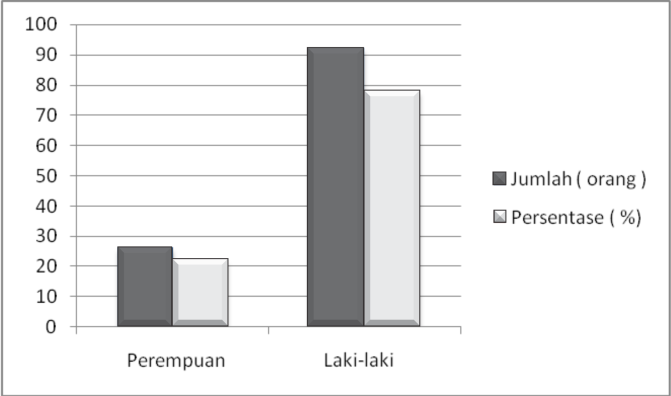 Grafik 1. tersebut diatas menunjukkan total 118 jumlah dari responden penelitian Abdi Dalem di Pura Pakualaman terdiri dari 92 orang (78%) Laki-laki dan 26 orang (22%) perempuan.Deskripsi Variabel Penelitian1. Deskripsi Variabel Keseluruhan SampelTabel 11. Descriptive Statistics2. Deskripsi Berdasarkan Jenis KelaminTabel 12. Descriptive Statistics3. Deskripsi berdasarkan UsiaTabel 13. Descriptive Statistics4. Deskripsi berdasarkan PendidikanTabel 14. Descriptive Statistics5. Deskripsi berdasarkan Masa KerjaTabel 15. Descriptive Statistics3.2 PEMBAHASANBerkurangnya peran Kepemimpinan secara tidak langsung, tidak selalu mengakibatkan Organizational Citizenship Behavior (OCB) Abdi Dalem di Pura Pakualaman Yogyakarta menurun. Sebagaimana teori yang diacu dari Benjamin dan Flyinn (2006) dalam penelitian bidang organisasi, menyatakan bahwa salah satu faktor terpenting dalam membentuk Organizational Citizenship Behavior (OCB) adalah Kepemimpinan dalam organisasi. Alasannya karena, Kepemimpinan mempunyai dampak langsung terhadap motivasi kerja. Dimana, motivasi yang timbul tersebut sebenarnya merupakan dimensi dari Komitmen Organisasional dan menjadi efek mediasi parsial yang memperkuat pengaruh Kepuasan Kerja terhadap Organizational Citizenship Behavior (OCB).Organizational Citizenship Behavior (OCB) menunjukkan perilaku ekstra-peran (role-extra behavior) artinya perilaku yang dilakukan individu, tetapi perilaku tersebut sebenarnya bukan merupakan keharusan atau kewajibannya. Terdapat tiga ciri utama perilaku ekstra- peran (role extra behavior). Pertama, perilaku tersebut harus dilakukan tanpa perintah atau tekanan siapa pun, yang artinya bukan merupakan bagian dari tugas-tugas formal. Yang mana perilaku ini tidak mendapatkan kompensasi secara formal dan kegagalan atas perilaku tersebut tidak mendapatkan sanksi formal. Kedua, perilaku tersebut bersifat kesetiakawanan sosial, yang berarti perilaku-ekstra-peran (role-ekstra behavior) ditujukan terhadap tiga tingkatan peran perilaku dalam organisasi di Pura Pakualaman Yogyakarta yaitu tingkat individu, seperti: perilaku memberi bantuan pada Abdi Dalem baru; tingkat tim atau bagian, seperti : perilaku saling berbagi dan bekerjasama dan tingkat organisasi, seperti: memberikan tugas-tugas secara suka rela  tanpa mendapatkan kompensasi atau gaji. Ketiga, fokus diberikan pada perilaku yang memberikan manfaat kepada organisasi itu sendiri.Dari tabel 10. dapat diketahui berdasarkan prosentase Skor Total masing-masing variabel dan karakteristik bahwa prosentase tertinggi adalah pada tingkat Kepuasan Kerja sebesar 81,8% dengan karakteristik berdasarkan Usia. Demikian pula prosentase terendah adalah pada tingkat Kepuasan Kerja sebesar 68,5%, tetapi pada karakteristik berdasarkan Pendidikan. Berdasarkan kategori masing-masing variabel dan karakteristik bahwa pada Komitmen Organisasional memiliki kategori Sangat Tinggi untuk semua karakteristik yang digunakan dalam penelitian ini.KESIMPULANTingkat terbaik Kepemimpinan Abdi Dalem di Pura Pakualaman Yogyakarta berjenis kelamin Perempuan sebesar 4,12, usia 36-40 tahun kategori Tua sebesar 4,17, pendidikan SMA 4,04 dan dengan masa kerja > 7 tahun Abdi Dalem Senior sebesar 4,05. Kepemimpinan seorang pemimpin belum menjadikan suatu budaya sebagai upaya memotivasi Abdi Dalem, karena dalam proses bekerja Abdi Dalem masih berpedoman pada tujuan institusi dengan selalu menyesuaikan terhadap aturan-aturan serta visi dan misi organisasi di Pura Pakualaman Yogyakarta.Tingkat terbaik Kepuasan Kerja Abdi Dalem berjenis kelamin Laki-laki sebesar 4,07, Usia < 25 tahun kategori Remaja sebesar 4,19, pendidikan Sarjana sebesar 4,19 dengan Masa Kerja > 7 tahun kategori sebagai Abdi Dalem Senior sebesar 4,08. Adapun kepuasan tertinggi pada peluang untuk berkembang sehingga mendapatkan promosi. Promosi merupakan tingkat kebutuhan aktualisasi diri Abdi Dalem terutama bagi yang memiliki pendidikan lebih tinggi.Tingkat terbaik Komitmen Organisasional Abdi Dalem berjenis kelamin Perempuan sebesar 4,07, Usia > 40 tahun kategori mendekati Masa Purna sebesar 4,14, pendidikan Sarjana sebesar 4,14 dengan Masa Kerja > 7 tahun kategori sebagai Abdi Dalem Senior sebesar 4,05. Dan komitmen tertinggi pada loyalitas Abdi Dalem terhadap institusinya. Hal ini mencerminkan adanya kemauan para Abdi Dalem di Pura Pakualaman Yogyakarta untuk melakukan sesuatu demi kemajuan organisasi. Karena dengan kemajuan organisasi dengan sendirinya dapat menguntungkan dan meningkatkan kesejahteraan Abdi Dalem itu sendiri.Tingkatan tertinggi Organizational Citizenship Behavior (OCB) Abdi Dalem berjenis kelamin Laki-laki sebesar 3,97, Usia 36-40 tahun kategori Tua sebesar 4,09, pendidikan Sarjana sebesar 4,10 dengan Masa Kerja < 3 tahun sebagai Abdi Dalem Pemula sebesar 4,06. Dan Organizational Citizenship Behavior (OCB) tertinggi pada Perilaku Conscientiousness yaitu perilaku yang dengan suka rela melakukan pekerjaan diatas standar yang diharapkan dengan tidak membuang-buang waktu. Perilaku suka rela tersebut akan meningkatkan efektivitas organisasi terutama dalam mencapai tujuan yang telah ditetapkan.SARANDalam meningkatkan Organizational Citizenship Behavior (OCB) terhadap Abdi Dalem di Pura Pakualaman Yogyakarta, Kanjeng Gusti Pangeran Adipati Arya Pakualam X sebaiknya melakukan langkah-langkah yaitu : 1) Tetap menjaga dan mempertahankan dalam memberikan pengarahan terhadap pihak Manajemen dan Abdi Dalem agar dapat bekerja sesuai tanggungjawabnya, memiliki rasa empati dan mampu berkomunikasi dua arah serta memberikan Reward atau Gelar Kebangsawanan bagi Abdi Dalem yang berprestasi; 2) Meningkatkan Komitmen Organisasional bagi Abdi Dalem dengan memperbaiki suasana hubungan antara Abdi Dalem dengan pihak Manajemen, sehingga rasa memiliki organisasi Pura Pakualaman Yogyakarta tertanam lebih tinggi dalam diri para Abdi Dalem. DAFTAR PUSTAKAAde, Damrin. 2005. Organizational Citizenship Behavior Pada Perguruan Tinggi Negeri di Indonesia Dengan Pendekatan Struktural Equation Modeling, Tesis S2, Universitas Jenderal Soedirman Purwokerto, Tidak dipublikasikan. Allen, N.J., and Meyer, J.P. 1990. The Measurement and Antecedents of Affective, Continuance and Normative Commitment to be Organization, Journal of Occupational Psychology. No.63: 1-18Alotaibi, A.G. 2001. "Antecedent of Organizational Behavior: A Study of Public Personnel in Kuwait".  Public Personnel Management, Vol 30 No. 3, pp. 363-375.Appelbaum, S. 2004. "Organizational Citizenship Behavior: A Case Study of Culture, Leadership dan Trust", Managment Decision, Vol. 42 No. 1, pp. 13-40.Atmakusumah. (Ed).2011.Tahta untuk Rakyat: Celah-Celah Kehidupan Sultan Hamengku Buwono IX.Jakarta:Gramedia Pustaka Utama (Edisi Revisi).Begum, N. 2005. “The Relationship between Social Power and Organizational Citizenship Behavior: The Meditational Role of Procedural Justice, Organizational Commitment, and Job Satisfaction in Context of Private Commercial Bank in Bangladesh”, Working Paper, Independent University of Bangladesh.Benjamin,L & Flyinn,FJ. 2006. Leadership Style And Regulatory Mode : Value from fit ?. Organizational Human Decision Processess 100.Darmawan. 2013. Prinpsip-Prinsip Perilaku Organisasi. PT. Temprina. Media Grafika, Surabaya.Emery, C. R. and Barker, K.J. 2007. “The Effect of Transactional and Transformational Leadership Styles on the Organizational Commitment and Job Satisfaction of Customer Contact Personnel”, Journal of Organizational Culture, Communication and Conflict, Vol. 11 No. 1, pp.77-90.Ferdinand, Augusty. 2013. Metodologi Penelitian: Pedoman Penelitian Untuk Skripsi, Tesis dan Disertasi Ilmu Manajemen.  Semarang: Universitas Diponegoro. Gonzales, J. V., and Garazo, T. G. 2006. "Structural Relationship between Organizational Service Orientation, Contact Employee Job Satisfaction and Citizenship Behavior".  International Journal of Service Industry Management, Vol. 17 No. 1, pp. 23-50.Hasibuan. 2013. Manajemen Sumber Daya Manusia (edisi Revisi) Cetakan Ketujuhbelas. Jakarta: PT. Bumi Aksara.Luthans, F. 2006. Perilaku Organisasi. Edisi Kesepuluh. Andi Offset, Yogyakarta.Paku Alam, Sri. 2011. Kontak dan Kerjasama Erat Menyatukan Kasultanan dengan Pakualaman. Jakarta: Gramedia Pustaka Utama (Edisi Revisi).Piccolo, R.F., and Colquitt, J.A. 2006. “Transformational Leadership and Job Behavior: The Mediating Role of Core Job Characteristics”, Academy of Management Journal, Vol. 40. No. 2, pp. 327-340.Riduwan. 2018. Skala Pengukuran Variabel-Variabel Penelitian, Cetakan ke- 12, CV. Alfabeta, Bandung.Robbins, S. 2015. Perilaku Organisasi. Penerbit : Salemba Empat. Jakarta Sujak, Abi. 2010. Kepemimpinan Manajemen Eksistensinya Dalam Perilaku Organisasi. Jakarta: Rajawali Pers.Tang, P. and Ibrahim, A.H.S. 1998. “Antecedents of Organizational: Citizenship Behavior Revisited: public Personnel in The United States and in The Middle East”, Public Personnel Management, Vol. 27. No. 4, pp. 529-550.Wallumbwa, F.O., Orwa, B., Wang, P., Lawler, J.J. 2005. “Transformational Leadership, Organizational Commitent, and Job Satisfaction: A Comparative Study of Kenyan and U.S. Financial Firms”, Human Resource Development Quarterly, Vol. 16. No. 2, pp. 235-256.William, L.J., and Anderson, S.E., 1991. Job Satisfaction and Organizational Commitment as Predictor of Organizational Citizenship and In-Role Behaviors, Journal of Management, Vol 17, No.3: 601-617.Winkler, Ingo. 2010. Contemporary Leadership Theories: Enhancing the Understanding of the Complexity, Subjectivity and Dynamic of Leadership. Berlin-Heidelberg: Springer-Verlag.Yilmas, C. 2002. “Salesperson Performance and Job Attitudes Model Revisited: An Extended Model and Effects of Potential Moderators”, European Journal of Marketing, Vol. 36. No. 11, pp. 1339-1414.Jenis KelaminJumlah( orang )Persentase( %)Perempuan 2622Laki-laki9278Jumlah118100Usia( tahun )KategoriJumlah( orang )Persentase( %)< 2525 - 3031 - 3536 - 40> 40RemajaMudaDewasaTuaPurna636332716530,5282313,5Jumlah118   100PendidikanJumlah( orang )Persentase( %)SMP2117,8SMA9076,3Sarjana75,9Jumlah118    100Masa Kerja( tahun )KategoriJumlah( orang )Prosentase( %)< 3Pemula1411,94 - 6Yunior3126,3> 7Senior7361,9Jumlah118  100VariabelNMinMaxSumMeanKepemimpinan (X1)118254743,64,02Kepuasan Kerja (Y3)1182,252874,54,06Komitmen Org, (Y2)1181,652860,34,04OCB (Y1)1181,854684,63,97VariabelNMinMaxSumMeanKepemimpinan (X1)1181547404,02Kepuasan Kerja (Y3)1181528744,06Komitmen Org, (Y2)1181,5528594,04OCB (Y1)1181543673,97VariabelNMinMaxSumMeanKepemimpinan (X1)1181,254731,84,01Kepuasan Kerja (Y3)1181,852895,74,09Komitmen Org, (Y2)1181,252860,34,04OCB (Y1)1181,454672,83,96VariabelNMinMaxSumMeanKepemimpinan (X1)1181,354696,43,98Kepuasan Kerja (Y3)1181,752424,94,11Komitmen Org, (Y2)1181,752888,64,08OCB (Y1)1181,3547204,00VariabelNMinMaxSumMeanKepemimpinan (X1)1181547204,00Kepuasan Kerja (Y3)1181,752867,44,05Komitmen Org, (Y2)118152853,24,03OCB (Y1)118154696,43,98VariabelKarakteristikKarakteristikKarakteristikKarakteristikKarakteristikVariabelRuangJenis KelaminUsiaPendidikanMasa KerjaKepemimp (X1)%MeanKategori4743,680,4%4,02Sangat Tinggi474080,3%4,02Sangat Tinggi4731,880,2%4,01Sangat Tinggi4696,479,6%3,98Tinggi472080%4,00Sangat TinggiKepuasan Kerja (Y3)%MeanKategori2874,581,2%4,06Sangat Tinggi287481,2%4,06Sangat Tinggi2895,781,8%4,06Sangat Tinggi2424,968,5%4,11Tinggi2867,481%4,05Sangat TinggiKomitmen Org. (Y2)%MeanKategori2860,380,8%4,04Sangat Tinggi285980,8%4,04Sangat Tinggi2860,380,8%4,04Sangat Tinggi2888,681,6%4,08Sangat Tinggi2853,280,6%4,03Sangat TinggiOCB (Y1)%MeanKategori4684,679,4%3,97Tinggi436774,02%3,97Tinggi4672,879,2%3,96Tinggi472080%4,00Sangat Tinggi4696,479,6%3,98TinggiNMinMaxSumMeanKepemimpinan (X1)118254743,64,02Kepuasan Kerja (Y3)1182,252874,54,06Komitmen Organisasional (Y2)1181,652860,34,04OCB (Y1)1181,854684,63,97Valid N (listwise)118Jenis KelaminVariabelNMinMaxSumMeanStd. DeviationPerem- puanKepemimp (X1)261510724,120,689852Kepuasan Kerja (Y3)26156294,030,613565Komitmen Org (Y2)26256364,070,697117OCB (Y1)261510303,960,683127Laki-laki Kepemimp (X1)921536683,990,615110Kepuasan Kerja (Y3)921522454,070,593193Komitmen Org (Y2)921522234,030,757975OCB (Y1)921536533,970,667168TOTALKepemimp (X1)1181547404,02Kepuasan Kerja (Y3)1181528744,06Komitmen Org (Y2)1181,5528594,04OCB (Y1)1181543673,97UsiaVariabelNMinMaxSumMeanStd. Deviation< 25 thKepemimp (X1)6152383,970,687068RemajaKepuasan Kerja (Y3)6351514,190,426273Komitmen Org (Y2)6151433,970,836301OCB (Y1)6152333,880,70585225 – 30 thKepemimp (X1)361514203,890,630817MudaKepuasan Kerja (Y3)36158463,920,596981Komitmen Org (Y2)36158654,000,694224OCB (Y1)361513873,850,69083231 – 35 thKepemimp (X1)331513364,050,641070DewasaKepuasan Kerja (Y3)33258124,100,613542Komitmen Org (Y2)33157924,000,753197OCB (Y1)331513184,000,66810836 – 40 thKepemimp (X1)272511254,170,507484TuaKepuasan Kerja (Y3)27256744,160,466067Komitmen Org (Y2)27156624,090,751536OCB (Y1)272511054,090,581377> 40 thKepemimp (X1)16156393,990,650632PurnaKepuasan Kerja (Y3)16153914,070,756071Komitmen Org (Y2)16253974,140,735271OCB (Y1)16256404,000,657431TOTALKepemimp (X1)118154731,84,010,623414Kepuasan Kerja (Y3)118152895,74,090,571787Komitmen Org (Y2)118152860,34,040,754106OCB (Y1)118154672,83,960,660720Pend.VariabelNMinMaxSumMeanStd. DeviationSMPKepemimp (X1)21158273,940,727671Kepuasan Kerja (Y3)21155174,100,673943Komitmen Org (Y2)21255124,060,645281OCB (Y1)21158253,920,664966SMAKepemimp (X1)901536354,040,602421Kepuasan Kerja (Y3)901521814,040,591448Komitmen Org (Y2)901521734,020,770290OCB (Y1)901535713,970,688130Sarjana Kepemimp (X1)7252783,970,639239Kepuasan Kerja (Y3)7351764,190,401440Komitmen Org (Y2)7251744,140,691772OCB (Y1)7252874,100,540701TOTALKepemimp (X1)1181,354696,43,980,65644367Kepuasan Kerja (Y3)1181,752424,94,110,55561035Komitmen Org (Y2)1181,752888,64,080,70424790OCB (Y1)1181,354720,04,000,63126575Masa KerjaVariabelNMinMaxSumMeanStd. Deviation< 3 thKepemimp (X1)14155624,010,574805PemulaKepuasan Kerja (Y3)14353424,010,352359Komitmen Org (Y2)14153394,040,778900OCB (Y1)14155694,060,6153734 – 6 thKepemimp (X1)311512213,940,688896YuniorKepuasan Kerja (Y3)31157454,010,679250Komitmen Org (Y2)31157444,000,762103OCB (Y1)311512093,900,676196> 7 thKepemimp (X1)731529574,050,608460SeniorKepuasan Kerja (Y3)731517874,080,597256Komitmen Org (Y2)731517764,050,728555OCB (Y1)731529053,980,669437TOTALKepemimp (X1)1181547204,000,62405368Kepuasan Kerja (Y3)1181,752867,44,050,54295505Komitmen Org (Y2)118152853,24,030,75651942OCB (Y1)118154696,43,980,65366866